Spirit of mercy, truth, and love            Hymnal 1982 no. 229          Melody: Melcombe        L.M.Words from AMNS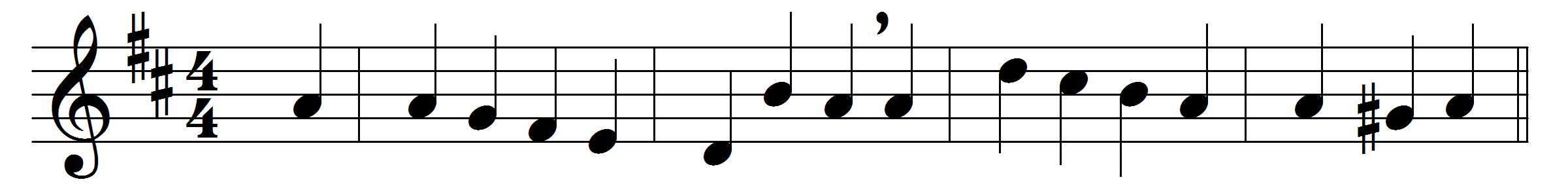 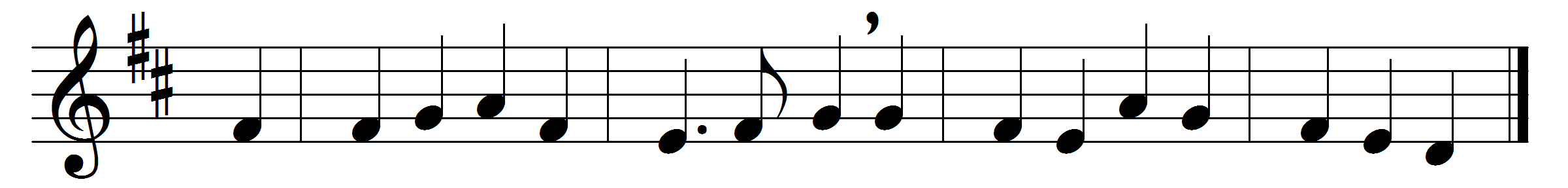 Spirit of mercy, truth, and love,O shed thine influence from above,and still from age to age conveythe wonders of this sacred day.In every clime, by every tongue,be God’s surpassing glory sung;let all the listening earth be taughtthe acts our great Redeemer wrought.Unfailing comfort, heavenly guide,still o’er thy holy Church preside;still let mankind thy blessings prove,Spirit of mercy, truth, and love.Words: Anonymous, Psalms, Hymns and Anthems, 1774Music: Samuel Webbe the elder (1740-1816)